Bulletin / Banner Change Transmittal Form[X]	Undergraduate Curriculum Council  [ ]	Graduate CouncilSigned paper copies of proposals submitted for consideration are no longer required. Please type approver name and enter date of approval.  Email completed proposals to curriculum@astate.edu for inclusion in curriculum committee agenda. 1.Contact Person (Name, Email Address, Phone Number)2.Proposed ChangeAdd ART 4320, Exhibition Preparation to the BFA – Art – Studio Art Emphasis3.Effective Date4.Justification – Please provide details as to why this change is necessary. Bulletin ChangesPage 219Major in Art Bachelor of Fine Arts
Emphasis in Studio Art
A complete 8-semester degree plan is available at https://www.astate.edu/info/academics/degrees/ For Academic Affairs and Research Use OnlyFor Academic Affairs and Research Use OnlyCIP Code:  Degree Code:Department Curriculum Committee ChairCOPE Chair (if applicable)Department Chair: Head of Unit (If applicable)                         College Curriculum Committee ChairUndergraduate Curriculum Council ChairCollege DeanGraduate Curriculum Committee ChairGeneral Education Committee Chair (If applicable)                         Vice Chancellor for Academic AffairsInstructions Please visit http://www.astate.edu/a/registrar/students/bulletins/index.dot and select the most recent version of the bulletin. Copy and paste all bulletin pages this proposal affects below. Follow the following guidelines for indicating necessary changes. *Please note: Courses are often listed in multiple sections of the bulletin. To ensure that all affected sections have been located, please search the bulletin (ctrl+F) for the appropriate courses before submission of this form. - Deleted courses/credit hours should be marked with a red strike-through (red strikethrough)- New credit hours and text changes should be listed in blue using enlarged font (blue using enlarged font). - Any new courses should be listed in blue bold italics using enlarged font (blue bold italics using enlarged font)You can easily apply any of these changes by selecting the example text in the instructions above, double-clicking the ‘format painter’ icon   , and selecting the text you would like to apply the change to.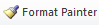 Please visit https://youtu.be/yjdL2n4lZm4 for more detailed instructions.University Requirements: See University General Requirements for Baccalaureate degrees (p. 44) First Year Making Connections Course: Sem. Hrs. ART 1013, Design I Making Connections (See Art Major Core below) - General Education Requirements: Sem. Hrs. See General Education Curriculum for Baccalaureate degrees (p. 89) Students with this major must take the following: MUS 2503, Fine Arts - Music
THEA 2503, Fine Arts - Theatre (Required Departmental Gen. Ed. Option) 35 B.F.A. Art Major Core: Grade of “C” or better required for all B.F.A. Art Major Core Requirements, including prerequisites. Sem Hrs. ART 1013, Design I 3 ART 1023, Design II 3 ART 1033, Drawing I 3 ART 1043, Drawing II 3 ART 3033, Drawing III 3 ARTH 2583, Survey of Art History I 3 ARTH 2593, Survey of Art History II 3 Sub-total 21 Studio Art Requirements: Grade of “C” or better required for all Studio Art Requirements, including prerequisites. Sem. Hrs. ART 3063, Painting 3 ART 3083, Printmaking 3 ART 3093, Ceramics 3 ART 3103, Sculpture 3 ART 3403, Photography 3 Sub-total 15 Emphasis Area (Studio Art): Grade of “C” or better required for all ART/ARTH/ARED courses applied to the Bachelor of Fine Arts Degree, including prerequisites. Sem. Hrs. ART Studio Emphasis Areas: Drawing/Painting, Printmaking, Photography, Ceramics, Sculpture (At least 15 of the 39 hours must be taken at the 3000 or 4000 level in one Art Studio Emphasis Area.) 39 Art History Electives 9 ART 3330, BFA Review 0 ART 4320, Exhibition Preparation 0ART 4331, Senior Exhibition 1 Sub-total 49 Total Required Hours: 120 